REZULTATI 8. TEKMOVANJA HARMONIKARJEV MUTA22.06.2017 Angelca M. 102 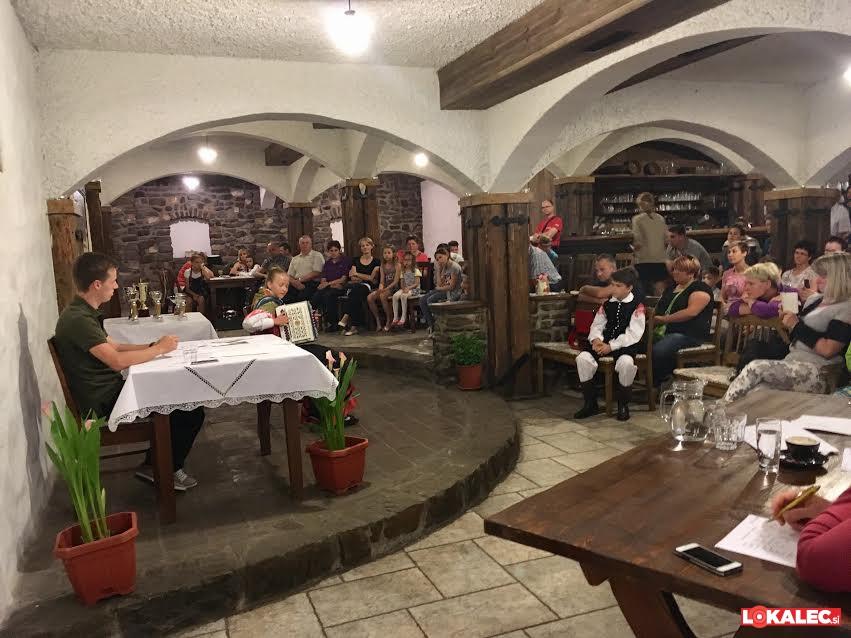 V nedeljo, 18. junija 2017, se je v okviru 23. občinskega praznika Občine Muta izvedlo že 8. Tekmovanje harmonikarjev na diatonično harmoniko za pokal občine Muta v organizaciji Društva za trajnostni razvoj Muta.Objavljamo rezultate tekmovanjaI. kategorija (do 12 let):mesto: Danaja Grebencmesto: Kaja Završnikmesto: Jakob Tojnkomesto: Jan Gros II.kategorija (12 do 15 let):mesto: Tina Kalajžičmesto: Janez Kumermesto: Nik Laznikmesto: Aleks Zelenik III. kategorija (15 do 18 let):mesto: Jure Ričnikmesto: Andrej HartmanIV. kategorijakategorija (nad 18 let):mesto: Klara Janžičmesto: Davorin ŠilerNajmlajsi tekmovalec: Luka Okrožnik (roj. 23.2.2009)Absolutna zmagovalka tekmovanja je postala Tina Kalajžič, ki je osvojila 97.5 točk.IN 3. DRŽAVNO TEKMOVANJE V IGRANJU NA DIATONIČNO HARMONIKO V OLIMJU 24.6.-25.6.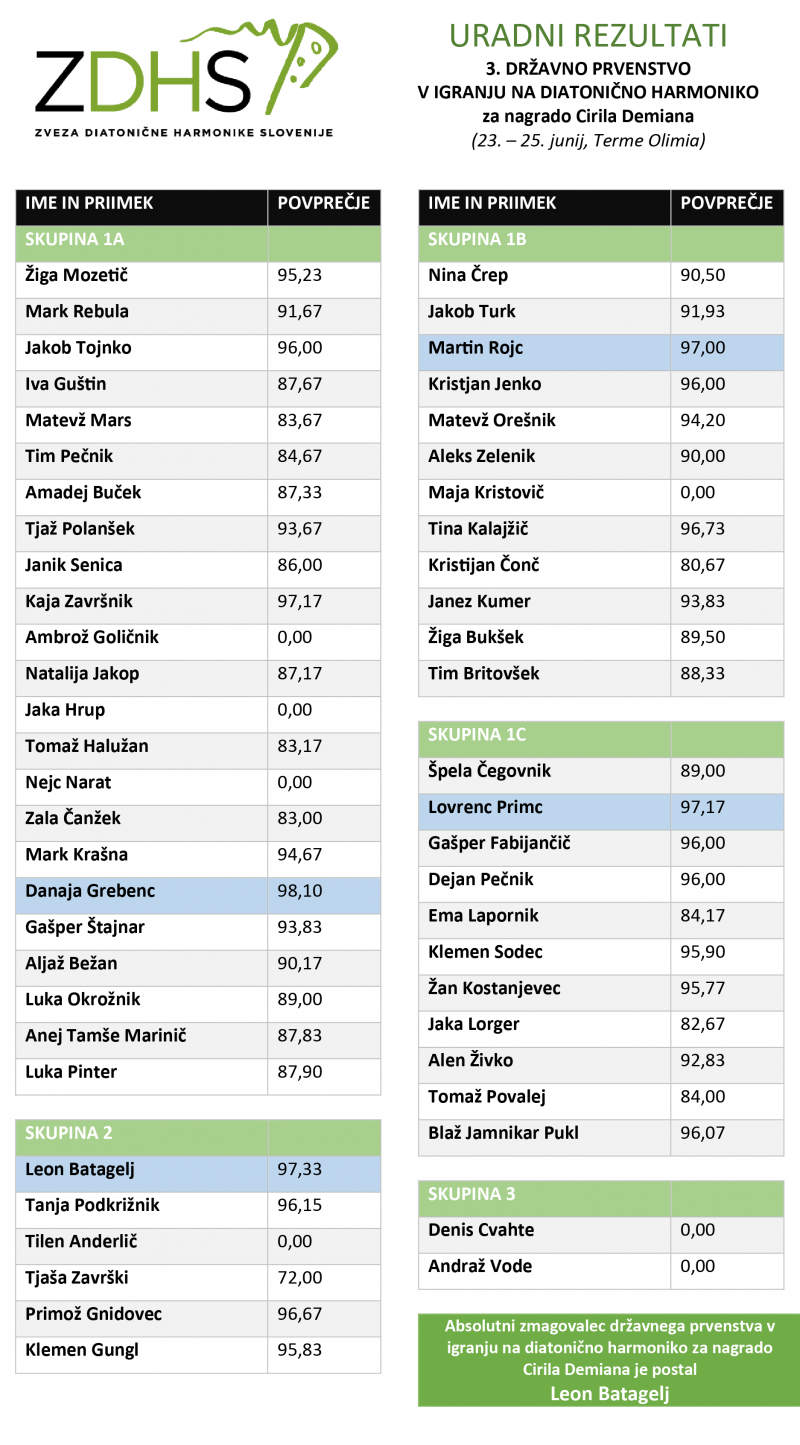 